ESCOLA _________________________________DATA:_____/_____/_____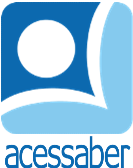 PROF:_______________________________________TURMA:___________NOME:________________________________________________________PROBLEMAS DE MULTIPLICAÇÃOUm metro de fita custa RS 3,00. Quanto custará 17 metros de fita?R:Se em cada andar do prédio são colocadas 13 janelas. Sabemos que esse prédio tem 22 andares, quantas janelas tem esse prédio?R:Professora Mariana tem 7 dezenas de lápis. Deu para seus alunos 60 e ganhou depois da diretora mais 35. Com quantos lápis ela ficou?R:Amendoim é um cachorro que adora comer cenoura, ele ganha 2 cenouras por dia. Em uma semana quantas cenouras ele irá ganhar?R:Rafael comprou 15 caixas de ovos para vender, em cada caixa há 30 ovos. Quantos ovos ele comprou?R:ESPAÇO CRIATIVO 